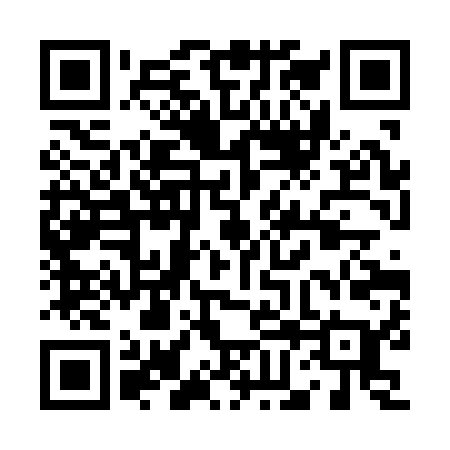 Prayer times for Gusap, Papua New GuineaMon 1 Apr 2024 - Tue 30 Apr 2024High Latitude Method: NonePrayer Calculation Method: Muslim World LeagueAsar Calculation Method: ShafiPrayer times provided by https://www.salahtimes.comDateDayFajrSunriseDhuhrAsrMaghribIsha1Mon5:096:1912:203:356:217:262Tue5:096:1912:203:356:217:263Wed5:096:1812:193:366:207:264Thu5:096:1812:193:366:207:255Fri5:096:1812:193:366:197:256Sat5:096:1812:193:366:197:247Sun5:086:1812:183:366:197:248Mon5:086:1812:183:366:187:249Tue5:086:1812:183:366:187:2310Wed5:086:1812:173:366:177:2311Thu5:086:1712:173:366:177:2212Fri5:086:1712:173:366:167:2213Sat5:076:1712:173:366:167:2214Sun5:076:1712:163:356:167:2115Mon5:076:1712:163:356:157:2116Tue5:076:1712:163:356:157:2117Wed5:076:1712:163:356:147:2018Thu5:076:1712:153:356:147:2019Fri5:076:1712:153:356:147:2020Sat5:066:1712:153:356:137:2021Sun5:066:1712:153:356:137:1922Mon5:066:1712:153:356:137:1923Tue5:066:1712:143:356:127:1924Wed5:066:1612:143:356:127:1925Thu5:066:1612:143:356:127:1826Fri5:066:1612:143:356:117:1827Sat5:056:1612:143:356:117:1828Sun5:056:1612:143:356:117:1829Mon5:056:1612:133:356:117:1830Tue5:056:1612:133:356:107:17